             HORARIO 14 - 18 JUNIO 2° CICLO  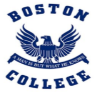 CursoCursoCurso3°A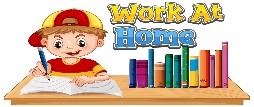 InicioFinLunesMartes MiércolesJuevesViernes8:00-20:00EVALUACIÓN LENGUAJEEVALUACIÓN MATEMÁTICAEVALUACIÓN CIENCIASEVALUACIÓN HISTORIAEVALUACIÓN INGLÉS9:00-9:40CONSEJO DE CURSOTiempo de estudio para evaluacionesTiempo de estudio para evaluacionesTiempo de estudio para evaluacionesTiempo de estudio para evaluaciones10:00-11:30Tiempo de estudio para evaluacionesTiempo de estudio para evaluacionesTiempo de estudio para evaluacionesTiempo de estudio para evaluacionesTiempo de estudio para evaluaciones11:30-14:10Tiempo de estudio para evaluacionesTiempo de estudio para evaluacionesTiempo de estudio para evaluacionesTiempo de estudio para evaluacionesTiempo de estudio para evaluaciones14:10-14:40Trabajo asincrónicoTrabajo asincrónicoTrabajo asincrónicoTrabajo asincrónicoTrabajo asincrónico14:50-15:20Trabajo asincrónicoTrabajo asincrónicoTrabajo asincrónicoTrabajo asincrónicoTrabajo asincrónico15:30-16:00Trabajo asincrónicoTrabajo asincrónicoCursoCursoCurso3°BInicioFinLunesMartes MiércolesJuevesViernes8:00-20:00EVALUACIÓN LENGUAJEEVALUACIÓN MATEMÁTICAEVALUACIÓN CIENCIASEVALUACIÓN HISTORIAEVALUACIÓN INGLÉS9:00-9:40CONSEJO DE CURSOTiempo de estudio para evaluacionesTiempo de estudio para evaluacionesTiempo de estudio para evaluacionesTiempo de estudio para evaluaciones10:00-11:300Tiempo de estudio para evaluacionesTiempo de estudio para evaluacionesTiempo de estudio para evaluacionesTiempo de estudio para evaluacionesTiempo de estudio para evaluaciones11:300-14:100Tiempo de estudio para evaluacionesTiempo de estudio para evaluacionesTiempo de estudio para evaluacionesTiempo de estudio para evaluacionesTiempo de estudio para evaluaciones14:10-14:40Trabajo asincrónicoTrabajo asincrónicoTrabajo asincrónicoTrabajo asincrónicoTrabajo asincrónico14:50-15:20Trabajo asincrónicoTrabajo asincrónicoTrabajo asincrónicoTrabajo asincrónicoTrabajo asincrónico15:30-16:00Trabajo asincrónicoTrabajo asincrónicoCursoCursoCurso4°BInicioFinLunesMartes MiércolesJuevesViernes8:00-20:00EVALUACIÓN LENGUAJEEVALUACIÓN MATEMÁTICAEVALUACIÓN CIENCIASEVALUACIÓN HISTORIAEVALUACIÓN INGLÉS9:00-9:40CONSEJO DE CURSOTiempo de estudio para evaluacionesTiempo de estudio para evaluacionesTiempo de estudio para evaluacionesTiempo de estudio para evaluaciones10:00-11:300Tiempo de estudio para evaluacionesTiempo de estudio para evaluacionesTiempo de estudio para evaluacionesTiempo de estudio para evaluacionesTiempo de estudio para evaluaciones11:300-14:100Tiempo de estudio para evaluacionesTiempo de estudio para evaluacionesTiempo de estudio para evaluacionesTiempo de estudio para evaluacionesTiempo de estudio para evaluaciones14:10-14:40Trabajo asincrónicoTrabajo asincrónicoTrabajo asincrónicoTrabajo asincrónicoTrabajo asincrónico14:50-15:20Trabajo asincrónicoTrabajo asincrónicoTrabajo asincrónicoTrabajo asincrónicoTrabajo asincrónico15:30-16:00Trabajo asincrónicoTrabajo asincrónicoCursoCursoCurso4°AInicioFinLunesMartes MiércolesJuevesViernes8:00-20:00EVALUACIÓN LENGUAJEEVALUACIÓN MATEMÁTICAEVALUACIÓN CIENCIASEVALUACIÓN HISTORIAEVALUACIÓN INGLÉS9:00-9:40CONSEJO DE CURSOTiempo de estudio para evaluacionesTiempo de estudio para evaluacionesTiempo de estudio para evaluacionesTiempo de estudio para evaluaciones10:00-11:300Tiempo de estudio para evaluacionesTiempo de estudio para evaluacionesTiempo de estudio para evaluacionesTiempo de estudio para evaluacionesTiempo de estudio para evaluaciones11:300-14:100Tiempo de estudio para evaluacionesTiempo de estudio para evaluacionesTiempo de estudio para evaluacionesTiempo de estudio para evaluacionesTiempo de estudio para evaluaciones14:10-14:40Trabajo asincrónicoTrabajo asincrónicoTrabajo asincrónicoTrabajo asincrónicoTrabajo asincrónico14:50-15:20Trabajo asincrónicoTrabajo asincrónicoTrabajo asincrónicoTrabajo asincrónicoTrabajo asincrónico15:30-16:00Trabajo asincrónicoTrabajo asincrónicoCursoCursoCurso5°AInicioFinLunesMartes MiércolesJuevesViernes8:00-20:00EVALUACIÓN LENGUAJEEVALUACIÓN MATEMÁTICAEVALUACIÓN CIENCIASEVALUACIÓN HISTORIAEVALUACIÓN INGLÉS9:00-9:40CONSEJO DE CURSOTiempo de estudio para evaluacionesTiempo de estudio para evaluacionesTiempo de estudio para evaluacionesTiempo de estudio para evaluaciones10:00-11:300Tiempo de estudio para evaluacionesTiempo de estudio para evaluacionesTiempo de estudio para evaluacionesTiempo de estudio para evaluacionesTiempo de estudio para evaluaciones11:300-14:100Tiempo de estudio para evaluacionesTiempo de estudio para evaluacionesTiempo de estudio para evaluacionesTiempo de estudio para evaluacionesTiempo de estudio para evaluaciones14:10-14:40Trabajo asincrónicoTrabajo asincrónicoTrabajo asincrónicoTrabajo asincrónicoTrabajo asincrónico14:50-15:20Trabajo asincrónicoTrabajo asincrónicoTrabajo asincrónicoTrabajo asincrónicoTrabajo asincrónico15:30-16:00Trabajo asincrónicoTrabajo asincrónicoCursoCursoCurso5°BInicioFinLunesMartes MiércolesJuevesViernes8:00-20:00EVALUACIÓN LENGUAJEEVALUACIÓN MATEMÁTICAEVALUACIÓN BIOLOGÍAEVALUACIÓN HISTORIAEVALUACIÓN INGLÉS9:00-9:40CONSEJO DE CURSOTiempo de estudio para evaluacionesTiempo de estudio para evaluacionesTiempo de estudio para evaluacionesTiempo de estudio para evaluaciones10:00-11:300Tiempo de estudio para evaluacionesTiempo de estudio para evaluacionesTiempo de estudio para evaluacionesTiempo de estudio para evaluacionesTiempo de estudio para evaluaciones11:300-14:100Tiempo de estudio para evaluacionesTiempo de estudio para evaluacionesTiempo de estudio para evaluacionesTiempo de estudio para evaluacionesTiempo de estudio para evaluaciones14:10-14:40Trabajo asincrónicoTrabajo asincrónicoTrabajo asincrónicoTrabajo asincrónicoTrabajo asincrónico14:50-15:20Trabajo asincrónicoTrabajo asincrónicoTrabajo asincrónicoTrabajo asincrónicoTrabajo asincrónico15:30-16:00Trabajo asincrónicoTrabajo asincrónicoCursoCursoCurso6°AInicioFinLunesMartes MiércolesJuevesViernes8:00-20:00EVALUACIÓN LENGUAJEEVALUACIÓN MATEMÁTICAEVALUACIÓN CIENCIASEVALUACIÓN HISTORIAEVALUACIÓN INGLÉS9:00-9:40CONSEJO DE CURSOTiempo de estudio para evaluacionesTiempo de estudio para evaluacionesTiempo de estudio para evaluacionesTiempo de estudio para evaluaciones10:00-11:300Tiempo de estudio para evaluacionesTiempo de estudio para evaluacionesTiempo de estudio para evaluacionesTiempo de estudio para evaluacionesTiempo de estudio para evaluaciones11:300-14:100Tiempo de estudio para evaluacionesTiempo de estudio para evaluacionesTiempo de estudio para evaluacionesTiempo de estudio para evaluacionesTiempo de estudio para evaluaciones14:10-14:40Trabajo asincrónicoTrabajo asincrónicoTrabajo asincrónicoTrabajo asincrónicoTrabajo asincrónico14:50-15:20Trabajo asincrónicoTrabajo asincrónicoTrabajo asincrónicoTrabajo asincrónicoTrabajo asincrónico15:30-16:00Trabajo asincrónicoTrabajo asincrónicoCursoCursoCurso6°BInicioFinLunesMartes MiércolesJuevesViernes8:00-20:00EVALUACIÓN LENGUAJEEVALUACIÓN MATEMÁTICAEVALUACIÓN CIENCIASEVALUACIÓN HISTORIAEVALUACIÓN INGLÉS9:00-9:40CONSEJO DE CURSOTiempo de estudio para evaluacionesTiempo de estudio para evaluacionesTiempo de estudio para evaluacionesTiempo de estudio para evaluaciones10:00-11:300Tiempo de estudio para evaluacionesTiempo de estudio para evaluacionesTiempo de estudio para evaluacionesTiempo de estudio para evaluacionesTiempo de estudio para evaluaciones11:300-14:100Tiempo de estudio para evaluacionesTiempo de estudio para evaluacionesTiempo de estudio para evaluacionesTiempo de estudio para evaluacionesTiempo de estudio para evaluaciones14:10-14:40Trabajo asincrónicoTrabajo asincrónicoTrabajo asincrónicoTrabajo asincrónicoTrabajo asincrónico14:50-15:20Trabajo asincrónicoTrabajo asincrónicoTrabajo asincrónicoTrabajo asincrónicoTrabajo asincrónico15:30-16:00Trabajo asincrónicoTrabajo asincrónicoCursoCursoCurso6°CInicioFinLunesMartes MiércolesJuevesViernes8:00-20:00EVALUACIÓN LENGUAJEEVALUACIÓN MATEMÁTICAEVALUACIÓN CIENCIASEVALUACIÓN HISTORIAEVALUACIÓN INGLÉS9:00-9:40CONSEJO DE CURSOTiempo de estudio para evaluacionesTiempo de estudio para evaluacionesTiempo de estudio para evaluacionesTiempo de estudio para evaluaciones10:00-11:300Tiempo de estudio para evaluacionesTiempo de estudio para evaluacionesTiempo de estudio para evaluacionesTiempo de estudio para evaluacionesTiempo de estudio para evaluaciones11:300-14:100Tiempo de estudio para evaluacionesTiempo de estudio para evaluacionesTiempo de estudio para evaluacionesTiempo de estudio para evaluacionesTiempo de estudio para evaluaciones14:10-14:40Trabajo asincrónicoTrabajo asincrónicoTrabajo asincrónicoTrabajo asincrónicoTrabajo asincrónico14:50-15:20Trabajo asincrónicoTrabajo asincrónicoTrabajo asincrónicoTrabajo asincrónicoTrabajo asincrónico15:30-16:00Trabajo asincrónicoTrabajo asincrónicoCursoCursoCurso7°AInicioFinLunesMartes MiércolesJuevesViernes8:00-20:00EVALUACIÓN LENGUAJEEVALUACIÓN MATEMÁTICAEVALUACIÓN CIENCIASEVALUACIÓN HISTORIAEVALUACIÓN INGLÉS9:00-9:40CONSEJO DE CURSOTiempo de estudio para evaluacionesTiempo de estudio para evaluacionesTiempo de estudio para evaluacionesTiempo de estudio para evaluaciones10:00-11:300Tiempo de estudio para evaluacionesTiempo de estudio para evaluacionesTiempo de estudio para evaluacionesTiempo de estudio para evaluacionesTiempo de estudio para evaluaciones11:300-14:100Tiempo de estudio para evaluacionesTiempo de estudio para evaluacionesTiempo de estudio para evaluacionesTiempo de estudio para evaluacionesTiempo de estudio para evaluaciones14:10-14:40Trabajo asincrónicoTrabajo asincrónicoTrabajo asincrónicoTrabajo asincrónicoTrabajo asincrónico14:50-15:20Trabajo asincrónicoTrabajo asincrónicoTrabajo asincrónicoTrabajo asincrónicoTrabajo asincrónico15:30-16:00Trabajo asincrónicoTrabajo asincrónicoCursoCursoCurso7°BInicioFinLunesMartes MiércolesJuevesViernes8:00-20:00EVALUACIÓN LENGUAJEEVALUACIÓN MATEMÁTICAEVALUACIÓN CIENCIASEVALUACIÓN HISTORIAEVALUACIÓN INGLÉS9:00-9:40CONSEJO DE CURSOTiempo de estudio para evaluacionesTiempo de estudio para evaluacionesTiempo de estudio para evaluacionesTiempo de estudio para evaluaciones10:00-11:300Tiempo de estudio para evaluacionesTiempo de estudio para evaluacionesTiempo de estudio para evaluacionesTiempo de estudio para evaluacionesTiempo de estudio para evaluaciones11:300-14:100Tiempo de estudio para evaluacionesTiempo de estudio para evaluacionesTiempo de estudio para evaluacionesTiempo de estudio para evaluacionesTiempo de estudio para evaluaciones14:10-14:40Trabajo asincrónicoTrabajo asincrónicoTrabajo asincrónicoTrabajo asincrónicoTrabajo asincrónico14:50-15:20Trabajo asincrónicoTrabajo asincrónicoTrabajo asincrónicoTrabajo asincrónicoTrabajo asincrónico15:30-16:00Trabajo asincrónicoTrabajo asincrónicoCursoCursoCurso7°CInicioFinLunesMartes MiércolesJuevesViernes8:00-20:00EVALUACIÓN LENGUAJEEVALUACIÓN MATEMÁTICAEVALUACIÓN CIENCIASEVALUACIÓN HISTORIAEVALUACIÓN INGLÉS9:00-9:40CONSEJO DE CURSOTiempo de estudio para evaluacionesTiempo de estudio para evaluacionesTiempo de estudio para evaluacionesTiempo de estudio para evaluaciones10:00-11:300Tiempo de estudio para evaluacionesTiempo de estudio para evaluacionesTiempo de estudio para evaluacionesTiempo de estudio para evaluacionesTiempo de estudio para evaluaciones11:300-14:100Tiempo de estudio para evaluacionesTiempo de estudio para evaluacionesTiempo de estudio para evaluacionesTiempo de estudio para evaluacionesTiempo de estudio para evaluaciones14:10-14:40Trabajo asincrónicoTrabajo asincrónicoTrabajo asincrónicoTrabajo asincrónicoTrabajo asincrónico14:50-15:20Trabajo asincrónicoTrabajo asincrónicoTrabajo asincrónicoTrabajo asincrónicoTrabajo asincrónico15:30-16:00Trabajo asincrónicoTrabajo asincrónico